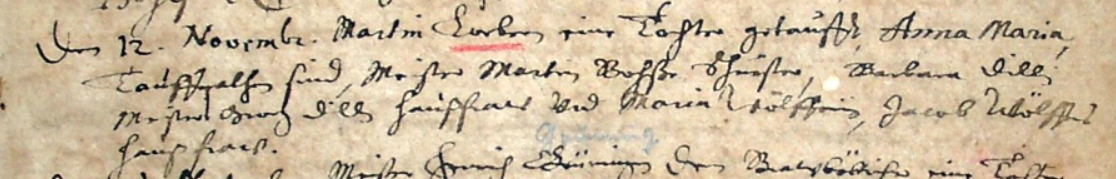 Kirchenbuch Wippra 1659Abschrift:„Den 12. Novembr. Martin Lorbeers….; Taufpatin:…und Maria Wölfers, Jacob Wölfers Hausfraw“.